                                                                                                   			проект	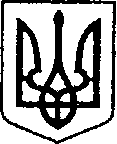 УКРАЇНА ЧЕРНІГІВСЬКА ОБЛАСТЬН І Ж И Н С Ь К А    М І С Ь К А    Р А Д АВ И К О Н А В Ч И Й    К О М І Т Е ТР І Ш Е Н Н Явід ____________ 2022 р.              		м. Ніжин    				№ ___Про фінансування заходів програмирозвитку культури, мистецтва  і охорони культурної спадщини на 2022 рік	Відповідно до ст. ст. 32, 40, 42, 59  Закону України «Про місцевесамоврядування в Україні», Регламенту виконавчого комітету Ніжинської міської ради, затвердженого рішенням Ніжинської міської ради Чернігівської області від 24 грудня 2020 року № 27-4/2020, Указу Президента України № 871/ 2014 від 13.11.2014 р. «Про День соборності України», Указу Президента України № 180/2004 від 11.02.2004 року «Про День вшанування учасників бойових дій на території інших держав», Указу Президента України № 69/2015  від 11.02.2015 р. «Про вшанування подвигу учасників Революції гідності та увічнення пам’яті Героїв Небесної Сотні» та на виконання програми розвитку культури, мистецтва і охорони культурної спадщини на 2022, затвердженої рішенням Ніжинської міської ради VІІІ скликання від 21 грудня 2021 року № 6-18/2021, виконавчий комітет Ніжинської міської ради вирішив:	1. Фінансовому управлінню Ніжинської міської ради /Писаренко Л.В./ профінансувати управління культури і туризму Ніжинської міської ради на  проведення заходів програми розвитку культури, мистецтва і охорони культурної спадщини на 2022 року згідно  кошторису (додається). 	2. Начальнику управління культури і туризму Ніжинської міської ради Бассак Т.Ф. забезпечити оприлюднення даного рішення на сайті міської ради протягом п’яти робочих днів з дня його прийняття.  	3. Контроль за виконанням рішення покласти на заступника міського голови з питань діяльності виконавчих органів ради Смагу С.С.Міський голова							Олександр КОДОЛА                                                                        Додаток до					         		           рішення виконавчого комітету 							           від ____________ 2022 р. № ____КОШТОРИС   ВИТРАТна проведення заходів програми розвитку культури, мистецтва і охорони культурної спадщини на 2022 рік (КПКВ 1014082):1. Придбання квітів для покладання до підніжжя пам’ятногознаку «Герої не вмирають» та до підніжжя пам’ятника Т. Г. Шевченку з нагоди Дня Соборності України /КЕКВ 2210/	500,00 грн.	2. Придбання квітів для покладання до пам’ятних знаківз нагоди Міжнародного дня пам’яті жертв Голокосту /КЕКВ 2210/									500,00 грн.3. Придбання квітів для покладання до підніжжя пам’ятників та пам’ятних знаків борцям за незалежність України  знагоди відзначення 104-річниці подвигу Героїв Крут/КЕКВ 2210/									500,00 грн.	4. Автопослуги для здійснення перевезення делегації від міста Ніжина в с. Крути для участі в урочистому мітингу- реквіємі з нагоди відзначення 104-річниці подвигу Героїв Крут /КЕКВ 2240/									2500,00 грн.5. Виготовлення «Календаря знаменних і пам’ятних дат міста Ніжина на 2022 рік» для централізованої бібліотечної системи /КЕКВ 2210/							       18000,00 грн.	6. Проведення Всеукраїнської наукової конференції «Поступ української історіографії у ХХ ст.: концептуальні новації, зміни парадигми методологічні деформації, корпоративні утворення, долі науковців», присвяченої 100-річчю створення Ніжинської науково-дослідної кафедри історії культури та мови:	6.1. Виготовлення (придбання) видань- збірника матеріалів Всеукраїнської наукової конференції (50 прим.х156,00 грн.),/КЕКВ 2210/									7800,00 грн.	6.2. Виготовлення (придбання) програми Всеукраїнської наукової конференції (50 прим. х 18,00 грн.), /КЕКВ 2210/		900,00 грн. 7. Придбання квітів для покладання до підніжжя пам’ятного знаку на честь земляків воїнів-інтернаціоналістамз нагоди Дня вшанування учасників бойових дій на території інших держав і  виведення військ колишнього СРСР з Республіки Афганістан /КЕКВ 2210/					500,00 грн.8. Придбання квітів для покладання до пам’ятного знаку «Герої не вмирають» з нагоди Дня Героїв Небесної Сотні /КЕКВ 2210/								500,00 грн. Всього:			     31 700,00 грн.	Заступник міського голови						Сергій СМАГАПОЯСНЮВАЛЬНА ЗАПИСКАдо проекту рішення виконавчого комітету Ніжинської міської ради«Про фінансування заходів програми розвитку культури, мистецтва і охорони культурної спадщини на 2022 рік»1. Обґрунтування необхідності прийняття акта Проект рішення виконавчого комітету Ніжинської міської ради  «Про фінансування заходів програми розвитку культури, мистецтва і охорони культурної спадщини на 2022 рік» розроблено відповідно до ст. 32, 40, 42, 59  Закону України "Про місцеве самоврядування в Україні", Регламенту виконавчого комітету Ніжинської міської ради, затвердженого рішенням Ніжинської міської ради Чернігівської області від 24 грудня 2020 року № 27-4/2020,  Указу Президента України № 69/2015  від 11.02.2015 р. «Про вшанування подвигу учасників Революції гідності та увічнення пам’яті Героїв Небесної Сотні», Указу Президента України № 180/2004 від 11.02.2004 року «Про День вшанування учасників бойових дій на території інших держав», Указу Президента України № 871/ 2014 від 13.11.2014 р. «Про День соборності України» та на виконання програми розвитку культури, мистецтва і охорони культурної спадщини на 2022, затвердженої рішенням Ніжинської міської ради VІІІ скликання від 21.12.2021 року № 6-18/2021.2. Загальна характеристика і основні положення проектуПроект рішення складається з трьох пунктів:Пункт 1 містить інформацію про фінансове забезпечення проекту рішення. Кошторис у додатку.Пункт 2 визначає контролюючого за оприлюднення даного рішення на сайті міської ради.Пункт 3 визначає контролюючого за виконанням даного рішення.3. Фінансово-економічне обґрунтування Реалізація даного проекту здійснюється за рахунок виконання  програми розвитку культури, мистецтва і охорони культурної спадщини на 2022 рік.Начальник управління культури і туризму                                                                       Тетяна БАССАК 